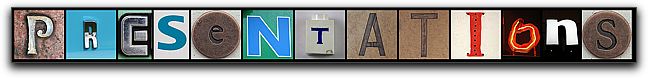 Here are some possible presentation-creation sites that may help you develop engaging presentations:Powtoon An animated presentation tool offering a variety of styles. You can export it as a video to YouTube, too.Prezi With the help of Prezi you can create maps of texts, images, videos, PDFs, drawings and present in a nonlinear way. Zooming presentation maker. Prezentit wlll allow you to narrate your slideshow. Create a presentation and upload it. Then record your narration with your webcam. PresentIt presents both screens at the same time to your viewers.Projeqt Create slideshows with lots of extras: Projeqt allows the users to embed videos and even news feeds from different social networking websites, for example Facebook, to the slideshow.Reel lets you turn your images, powerpoints, or PDFs into mobile-friendly online slideshows, embed the presentation on your website or blog, get feedback and then compile a report of the feedback and comments.rvl.io Online presentation generator and editor.Scrapblog is a free online slideshow generator which lets you create your own digital scrapbooks and slideshows within minutes.SlideBomb according to the website, SlideBomb is "not your typical slideshow. Add YouTube videos, Google Maps, iamges, links to images, text and more to your slides.  Slideful lets you upload your images and add a transition effect.Slide.ly provides an easy way to create social videos using your favorite photos and music and share it quickly with your friends on all popular social websites.SlideRocket Free for individual users. SlideRollis a photo slideshow maker that allows you to publish your own photo and video gallery easily.Animoto  is a site for you to create your own story in cartoon form.SlideStory allows you to create a slideshow from your own images and narrate them in your own voice and then embed it in your own webpage, link to it, or email it.Smilebox s a web-based or downloadable program that lets you create cards, photo albums and slideshows with your own photos. New seasonal templates offered frequently. Beautiful templates and audio. Free or premium.Stupeflix Create a movie quickly from your audio, phtotos, and/or videos. Very easy to use. Choose output in QuickTime, Flash or for your iPhone! Download and use!ThisMoment.com A combination slide show, video sharing site, photo sharing site, timeline, blogging, scrapbook and map mashup.UTellStory You can make slideshows with your own images or grab ones off the web and easily add a audio you record, as well as text, to it. You can make them private or public, and they’re embeddable. 